Supplementary MaterialsLanguage Experience QuestionsIs your native language (i.e., the language you would speak at home) English?Have you ever lived in a foreign country where the official language was not English?  If so, for how long?Have you ever lived outside of Australia? If so, what country and region? How long were you there? What was the main language spoken in that region?Are you currently studying (i.e., formally or informally) a language other than English? If so, what language, and how long have you been studying it?Have you ever studied (i.e., formally or informally) a language other than English? If so, what language and for how long did you study it?Are you regularly exposed to a language other than English (e.g., at work if you have colleagues who frequently speak another language)?Grand-averaged waveforms at all electrodes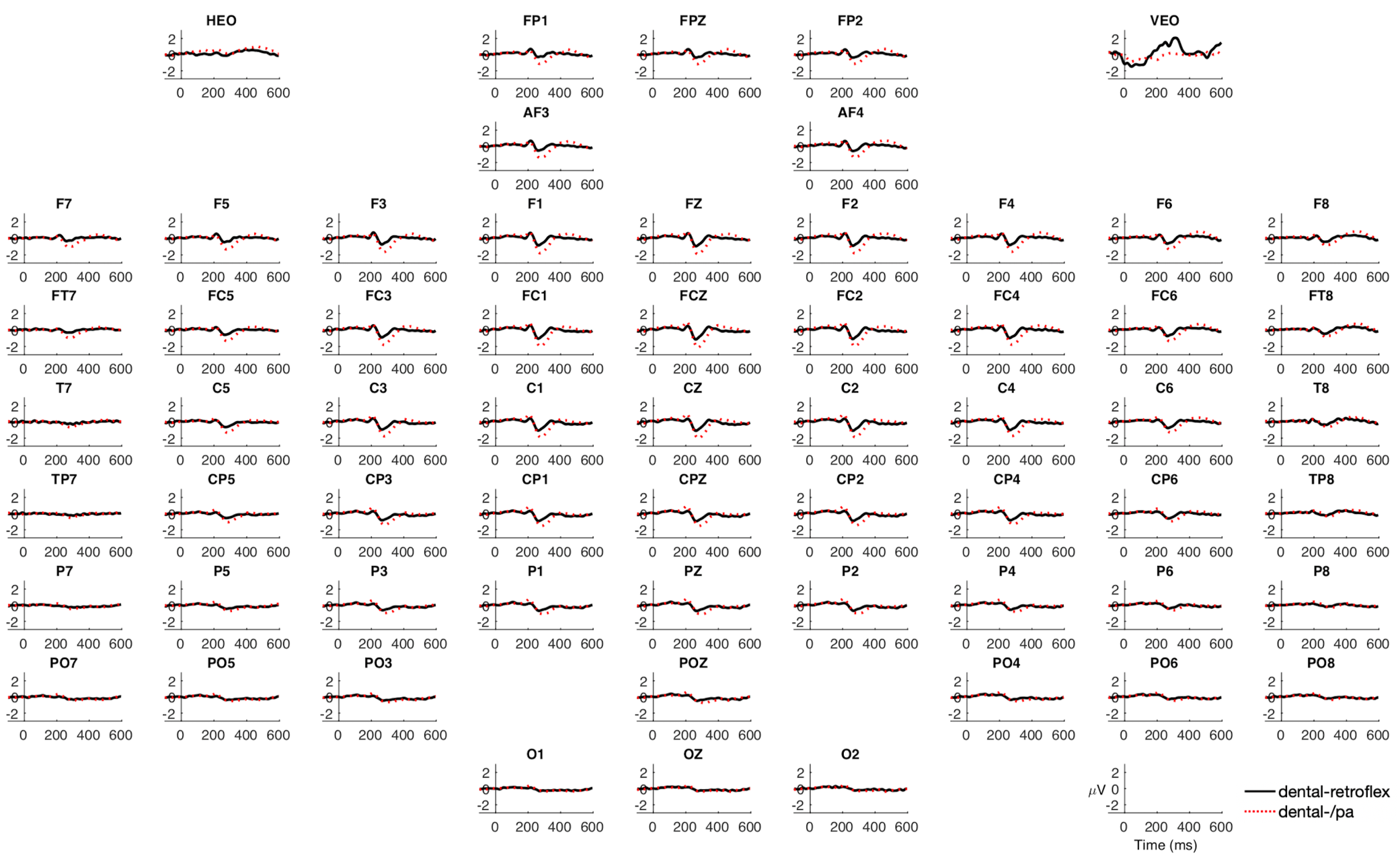 Condition-averaged topographical plots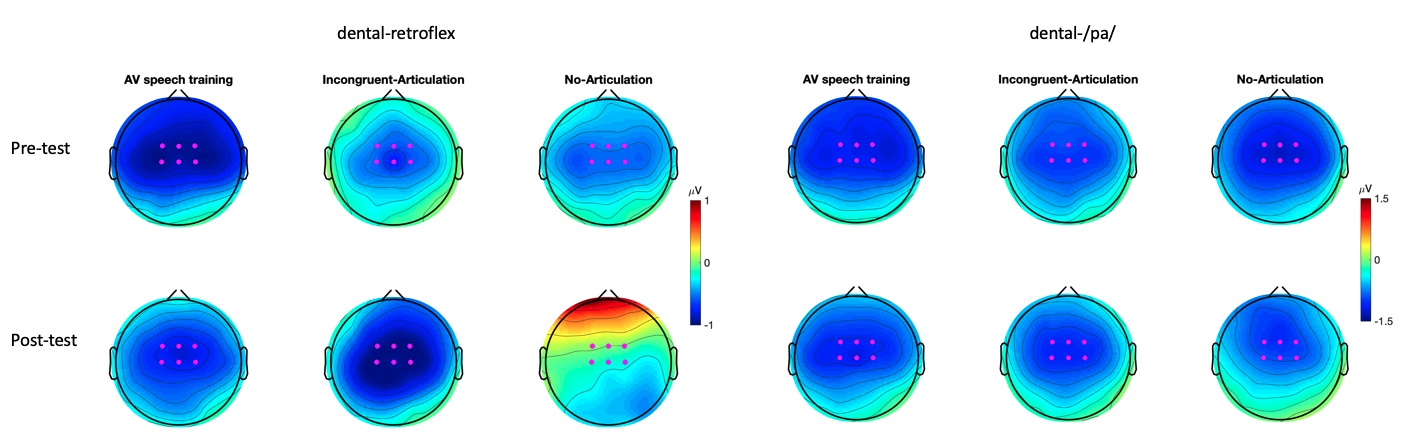 